О внесении изменений в некоторые приказы Министерства государственного имущества Республики Марий ЭлП р и к а з ы в а ю:1. Внести в Перечень объектов недвижимого имущества, указанных в подпунктах 1 и 2 пункта 1 статьи 378.2 Налогового кодекса Российской Федерации, в отношении которых налоговая база определяется как кадастровая стоимость, на 2019 год, утвержденный приказом Министерства государственного имущества Республики Марий Эл 
от 26 декабря 2018 г. № 19-нп, в связи с вступившими в законную силу решениями Верховного Суда Республики Марий Эл, следующие изменения:исключить пункт 3730 на основании решения Верховного Суда Республики Марий Эл от 16 марта 2022 года по административному делу № 3а-22/2022.2. Внести в Перечень объектов недвижимого имущества, указанных 
в подпунктах 1 и 2 пункта 1 статьи 378.2 Налогового кодекса Российской Федерации, в отношении которых налоговая база определяется 
как кадастровая стоимость, на 2020 год, утвержденный приказом Министерства государственного имущества Республики Марий Эл 
от 24 декабря 2019 г. № 27-нп, в связи с вступившими в законную силу решениями Верховного Суда Республики Марий Эл, следующие изменения:исключить пункты 1210, 7655, 9855 на основании решения Верховного Суда Республики Марий Эл от 3 марта 2022 года 
по административному делу № 3а-25/2021;исключить пункт 3669 на основании решения Верховного Суда Республики Марий Эл от 16 марта 2022 года по административному делу № 3а-22/2022;исключить пункт 9897 на основании решения Верховного Суда Республики Марий Эл от 18 марта 2022 года по административному делу № 3а-29/2022.3. Внести в Перечень объектов недвижимого имущества, указанных в подпунктах 1 и 2 пункта 1 статьи 378.2 Налогового кодекса Российской Федерации, в отношении которых налоговая база определяется как кадастровая стоимость, на 2021 год, утвержденный приказом Министерства государственного имущества Республики Марий Эл 
от 23 декабря 2020 г. № 53-нп, в связи с вступившими в законную силу решениями Верховного Суда Республики Марий Эл, следующие изменения:исключить пункт 8314 на основании решения Верховного Суда Республики Марий Эл от 24 февраля 2022 года по административному делу № 3а-20/2022;исключить пункт 6602 на основании решения Верховного Суда Республики Марий Эл от 16 февраля 2022 года по административному делу № 3а-19/2022;исключить пункты 1177, 7386, 9526 на основании решения Верховного Суда Республики Марий Эл от 16 февраля 2022 года 
по административному делу № 3а-26/2021;исключить пункт 3608 на основании решения Верховного Суда Республики Марий Эл от 16 марта 2022 года по административному делу № 3а-22/2022;исключить пункты 68, 8636, 8637, 8638, 8639 на основании решения Верховного Суда Республики Марий Эл от 17 марта 2022 года 
по административному делу № 3а-35/2022.4. Внести в Перечень объектов недвижимого имущества, указанных в подпунктах 1 и 2 пункта 1 статьи 378.2 Налогового кодекса Российской Федерации, в отношении которых налоговая база определяется как кадастровая стоимость, на 2022 год, утвержденный приказом Министерства государственного имущества Республики Марий Эл 
от 22 декабря 2021 г. № 11-нп, в связи с вступившими в законную силу решениями Верховного Суда Республики Марий Эл, следующие изменения:исключить пункт 3553 на основании решения Верховного Суда Республики Марий Эл от 16 марта 2022 года по административному делу № 3а-22/2022;исключить пункты 66, 8496, 8497, 8498, 8499 на основании решения Верховного Суда Республики Марий Эл от 17 марта 2022 года 
по административному делу № 3а-35/2022.5. Настоящий приказ вступает в силу со дня его официального опубликования.6. Контроль за исполнением настоящего приказа возложить 
на заместителя министра Баженову И.Н.Врио министра	                                                                    А.В. Плотников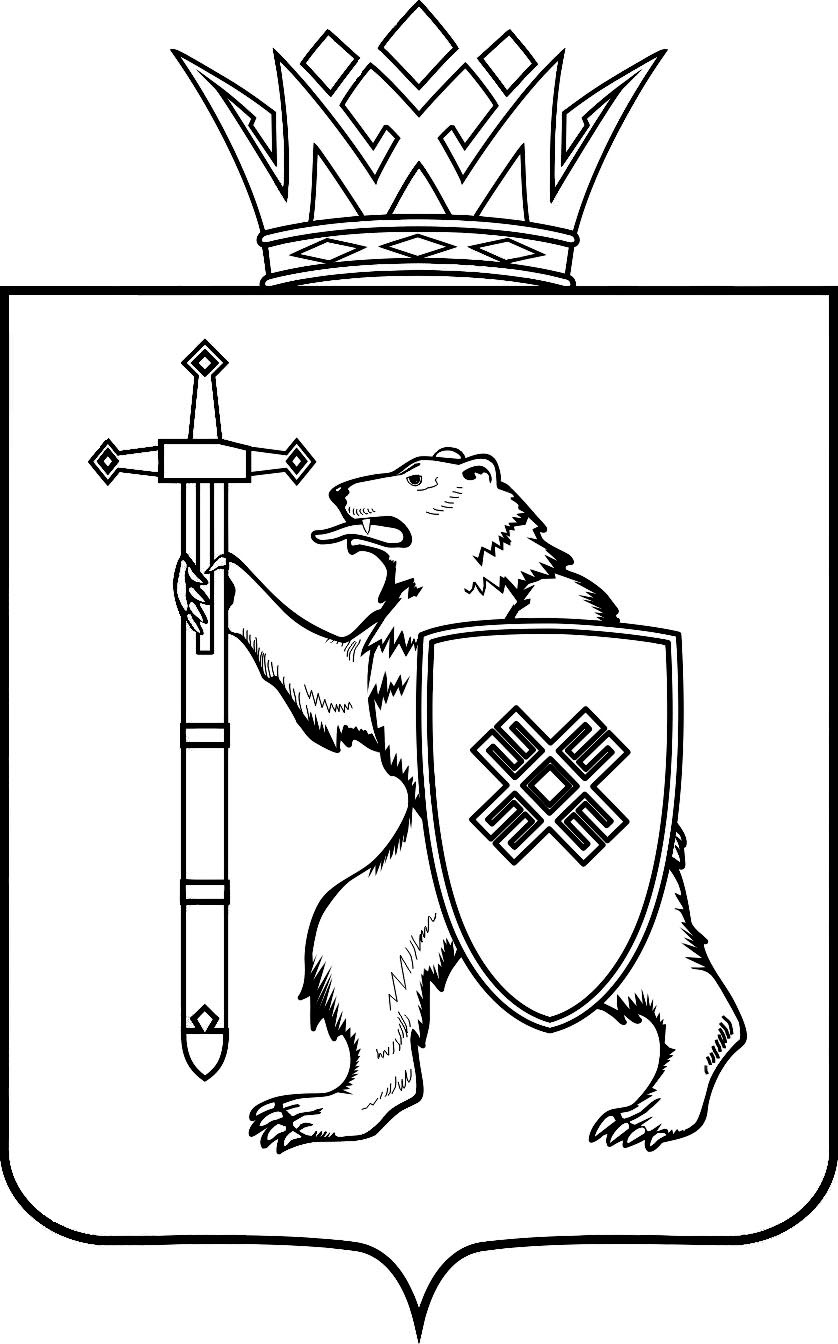 МАРИЙ ЭЛ РЕСПУБЛИКЫНКУГЫЖАНЫШ ПОГОМИНИСТЕРСТВЫЖЕШ У Д Ы КМАРИЙ ЭЛ РЕСПУБЛИКЫНКУГЫЖАНЫШ ПОГОМИНИСТЕРСТВЫЖЕШ У Д Ы КМИНИСТЕРСТВО 
ГОСУДАРСТВЕННОГО ИМУЩЕСТВА
РЕСПУБЛИКИ МАРИЙ ЭЛП Р И К А ЗМИНИСТЕРСТВО 
ГОСУДАРСТВЕННОГО ИМУЩЕСТВА
РЕСПУБЛИКИ МАРИЙ ЭЛП Р И К А ЗМИНИСТЕРСТВО 
ГОСУДАРСТВЕННОГО ИМУЩЕСТВА
РЕСПУБЛИКИ МАРИЙ ЭЛП Р И К А ЗМИНИСТЕРСТВО 
ГОСУДАРСТВЕННОГО ИМУЩЕСТВА
РЕСПУБЛИКИ МАРИЙ ЭЛП Р И К А ЗМИНИСТЕРСТВО 
ГОСУДАРСТВЕННОГО ИМУЩЕСТВА
РЕСПУБЛИКИ МАРИЙ ЭЛП Р И К А Зот 2022 2022г.№